     JVIZ  Osnovna šola Dobrna    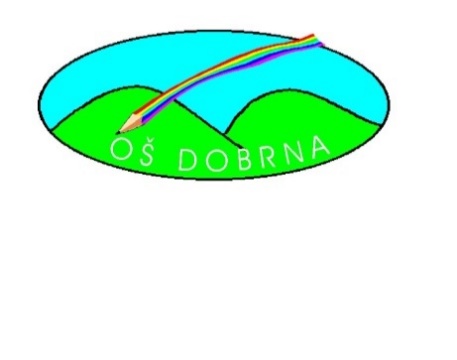 VPIS V SREDNJO ŠOLO – POSTOPEK IN ROKOVNIKv šolskem letu 2022/2023 (za vpis v 1. letnik srednjih šol za šolsko leto 2023/24)Oktober 2022					              Pripravila: mag. Alenka Ž. Pešak, prof. ped.1.Razpis za vpis v srednje šole (spletna stran MIZŠ)  31.1. 20232.Informativni dnevi v srednjih šolah17. 2.  in 18. 2. 2023 (petek in sobota)3.Prijava za opravljanje preizkusa posebne nadarjenosti2. 3. 20234.Opravljanje preizkusov posebne nadarjenosti med 10. in 20. 3. 20235.Posredovanje potrdil o opravljenih preizkusih posebne nadarjenosti27. 3. 20236.Rok za vpis za srednje šole  za šol. l. 2022/233. 4. 2023  (ponedeljek)7.Javna objava številčnega stanja prijav za vpis v srednje šole za šol. l. 2022/23 – spletna stran MIZŠ7. 4. 2023 do 16. ure8.Javna objava sprememb obsega razpisanih mest  (zmanjšanja) in stanja prijav (spletna stran MIZŠ)19. 4. 20239.Morebitni prenosi prijav za vpis 24. 4. 2023 do 14. ure10.NPZ iz slovenščine za 9. razred 4. 5. 2023 (četrtek)11.NPZ iz matematike za 9. razred 8. 5. 2023 (ponedeljek)12.NPZ iz tretjega predmeta za 9. razred - FIZIKA10. 5. 2023 (sreda)13.Obveščanje osnovnih šol o omejitvah vpisa -  internet 24. 5. 202314.Obveščanje učencev o omejitvah vpisa – srednje šole 29. 5. 202315.Seznanitev učencev z dosežki na NPZ 31. 5. 202316.Razdelitev zaključnih spričeval za učence 9. razreda15. 6. 202317.Vpis na srednje šole: Prinašanje dokumentov na srednje šole, ki nimajo omejitve (o natančnem terminu srednje šole učence večinoma obveščajo direktno)16. 6. – 21. 6. 2023 do 14. ure18.Vpis na srednje šole: Prinašanje dokumentov na srednje šole, ki imajo omejitev, in izvedba 1. kroga izbirnega postopka 16. 6. do 21. 6. 2023 do 14. ure19.Objava rezultatov 1. kroga izbirnega postopka, seznanitev kandidatov, ki v 1. krogu niso bili uspešni, z možnostmi v 2. krogu, razdelitev ustreznih gradiv21. 6. 2023 do 15. ure20.Objava spodnjih mej 1. kroga izbirnega postopka na internetu – spletna stran MIZŠ 21. 6. 2023 do 16. ure21.Prijava učencev za 2. krog izbirnega postopka23. 6. 2023 do 15. ure22.Objava rezultatov 2. kroga izbirnega postopka29. 6. 2023 do 15. ure23.Vpis kandidatov, ki so bili uspešni v 2. krogu izbirnega postopka30. 6. 2023 do 14. ure24.Objava prostih mest na internetu (spletna stran MIZŠ)3. 7. 2023 so 15. ure25.Vpis učencev na srednje šole, ki še imajo prosta mesta 31. 8. 202326.ŠTIPENDIJE (državne, kadrovske, Zoisove…): vse  informacije najdete na spletni strani  Javni štipendijski, razvojni… sklad RS (javni poziv, prijavnice…)Junij 2023